Publicado en Madrid el 21/09/2017 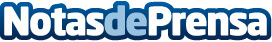 VenuesPlace selecciona a Actitud de Comunicación para gestionar sus acciones de Comunicación y RR.PPVenuesPlace, el primer portal web buscador de espacios para eventos corporativos y sociales, confía en Actitud de Comunicación la gestión de sus acciones de comunicación y RRPPDatos de contacto:Marta GallegoNota de prensa publicada en: https://www.notasdeprensa.es/venuesplace-selecciona-a-actitud-de Categorias: Comunicación Marketing http://www.notasdeprensa.es